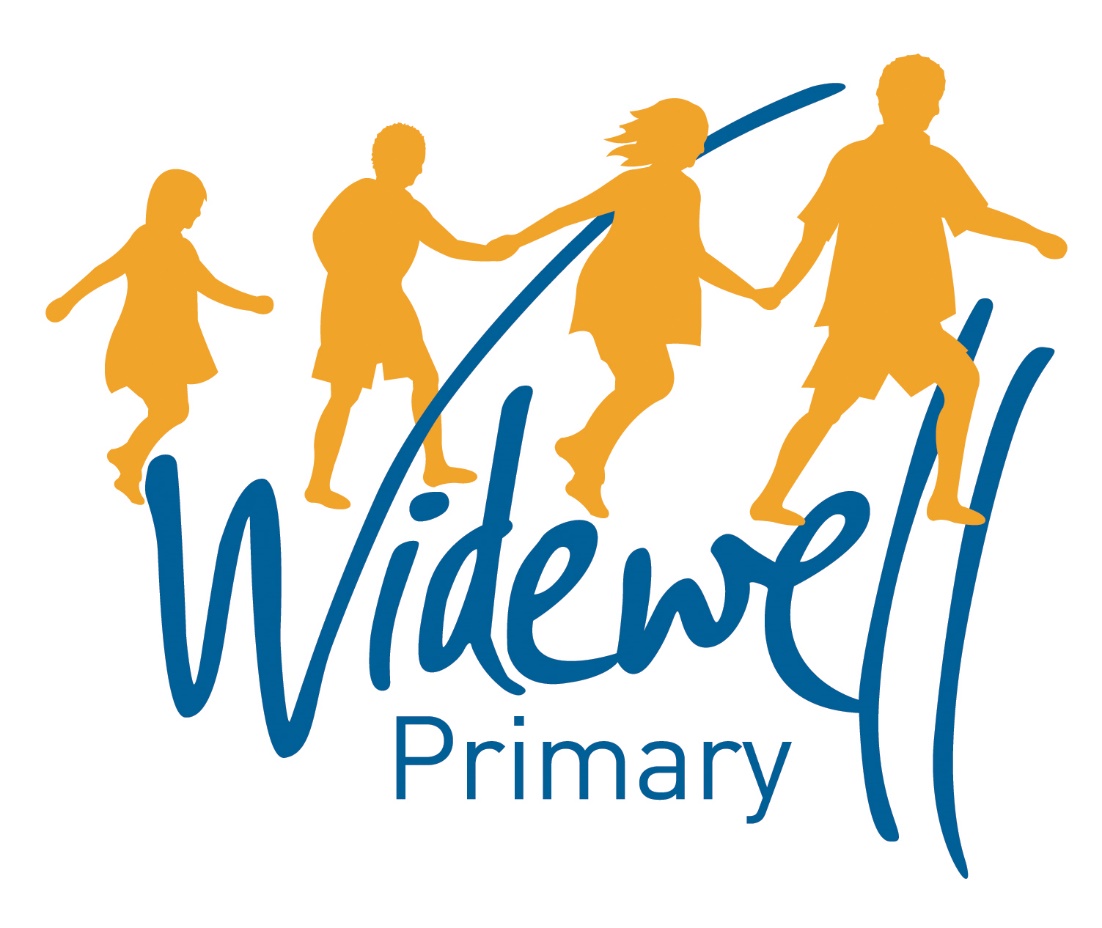 Foundation StageHomework Card Autumn Term 1Name _________________________________Class: RobinReading is starred and must be completed each week as this supports your child’s learning in class.The topic activity is optional and you may choose to complete it as it will also help your learning in your class topic this term.Wow activities can be filled in by you to show us what else you do outside school e.g. taking part in a club; cooking a meal with your family; building a den; playing an instrument.Thank you for your support.Set – Due in:8.9.17-15.9.178.9.17-15.9.1715.9.17-22.9.1715.9.17-22.9.1722.9.17-29.9.1722.9.17-29.9.17ReadingAt least 5 times each week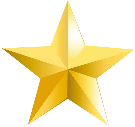 Please record reading in the Reading Record. Please record reading in the Reading Record. Please record reading in the Reading Record.Please record reading in the Reading Record.Please record reading in the Reading Record.Please record reading in the Reading Record.ReadingAt least 5 times each weekReading Record completed (home)Reading Record completed (home)Reading Record completed (home)ReadingAt least 5 times each weekReading Record checked (school)Reading Record checked (school)Reading Record checked (school)Sounds andTalk TimeTell an adult about something you have really enjoyed playing with at school.Tell an adult about something you have really enjoyed playing with at school.Go over your favourite nursery rhymes with an adult.Go over your favourite nursery rhymes with an adult. MHow many things can you find with that sound? MHow many things can you find with that sound?MathsWho can do the longest superhero jump in your family?Who can do the longest superhero jump in your family?Use your super hero stop watch. How many jumps can you do in 30 seconds?How many in 1 minute?Use your super hero stop watch. How many jumps can you do in 30 seconds?How many in 1 minute?Use your superhero x ray vision to recognise numbers in your environment.Use your superhero x ray vision to recognise numbers in your environment.Topic activityMy super familyCan you create something to tell us about your family (photos who`s who)My super familyCan you create something to tell us about your family (photos who`s who)Can you make a superhero cape?Can you make a superhero cape?Can you research all about your favourite superhero and tell your class about it?Can you research all about your favourite superhero and tell your class about it?Wow Activities!Let us know what else you’ve achieved this week.29.9.17-6.10.1729.9.17-6.10.176.10.17-13.10.176.10.17-13.10.1713.10.17-20.10.1713.10.17-20.10.17Please record reading in the Reading Record.Please record reading in the Reading Record.Please record reading in the Reading Record.Please record reading in the Reading Record.Please record reading in the Reading Record.Please record reading in the Reading Record.ReadingAt least 5 times each weekReading Record completed (home)Reading Record completed (home)Reading Record completed (home)ReadingAt least 5 times each weekReading Record checked (school)Reading Record checked (school)Reading Record checked (school)ReadingAt least 5 times each week aCan you make a picture with lots of a things? aCan you make a picture with lots of a things? sCan you make a snake or sun? sCan you make a snake or sun? dHow many different d pictures can you find? dHow many different d pictures can you find?SoundsLook at some coins with your parents. Can you use your super powers to sort them in different ways?Look at some coins with your parents. Can you use your super powers to sort them in different ways?Can you use 2D shapes to make a superhero picture?Can you use 2D shapes to make a superhero picture?How many arms and legs does your superhero family have altogether?How many arms and legs does your superhero family have altogether?MathsCan you create your own super villian ?What evil powers do they possess?Can you create your own super villian ?What evil powers do they possess?Can you use your super senses to collect some signs of Autumn?Can you use your super senses to collect some signs of Autumn?Can you record a sound or video clip of you singing a superhero song?Can you record a sound or video clip of you singing a superhero song?Topic activity Wow Activities!Let us know what else you’ve achieved this week